Programa de Doctorado en UrbanismoDoctoral Program in UrbanismPropuesta Plan de Investigación DoctoralDoctoral Research Plan ProposalTítulo Provisional de la TesisProvisional Title of the ThesisNombre / Name:Director/a/es - Director(s):E-mail: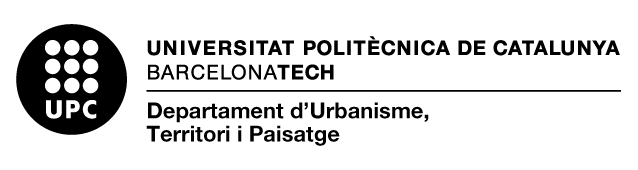 Propuesta Plan de Investigación DoctoralTÍTULO PROVISIONAL DE LA TESIS: Xxxxxxxx1. RESUMEN DE LA PROPUESTA / PROPOSAL ABSTRACT2. INTRODUCCIÓN Y ESTADO DEL ARTE / INTRODUCTION AND LITERATURE REVIEWXxxxxxxxxxxx3. OBJETIVOS E HIPÓTESIS / OBJECTIVES AND HYPOTHESES 3.1. Objetivo general e Hipótesis inicial / General objective and Initial hypothesis3.2. Objetivos específicos / Specific objectives4. METODOLOGÍA Y PLAN DE TRABAJO / METHODOLOGY AND WORK PLANXxxxxxxxxxxx4.1. Cronograma de trabajo o calendario / Work schedule or calendarXxxxxxxxxxxx5. PLAN DE GESTIÓN DE DATOS / DATA MANAGEMENT PLANMás información de este nuevo requisio obligatoro está disponible en https://bibliotecnica.upc.edu/es/investigadors/pla-gestio-dades 6. PRINCIPALES AVANCES HASTA LA FECHA / MAIN ACHIEVEMENTS TO DATEXxxxxxxxxxxx6. BIBLIOGRAFÍA PRINCIPALXxxxxxxxxxxxANEXO: PUBLICACIONES O TRABAJOS PREVIOS / ANNEX: PUBLICATIONS OR PREVIOUS WORKSXxxxxxxxxxxxTema, delimitación del ámbito de estudio, antecedentes y estado actual de los conocimientos (Máximo 3 páginas)(Máximo 1 página)XxxxxxxxxxxxXxxxxxxxxxxxMetodología, procedimientos, las tareas o paquetes de trabajo y su correspondencia con los objetivos planteados, así como el plan de trabajo previsto. Fuentes y recursos necesarios. Pueden incluirse gráficos y/o tablas.  (Máximo 2 páginas)Tareas y definición temporal (máximo 1 página) Es este apartado se debe indicar la metodología que describe el ciclo de vida de los datos que se recopilarán, generarán y procesarán durante la tesis doctoral. Debería contener, al menos; Los datos que se obtendrán para desarrollar la investigación, la explicación de cómo se recogerán y se procesarán, los estándares y qué metodología se seguirán, definir quién podrá acceder a estos e indicar la manera en que se preservarán cuando la investigación finalice. (Máximo de 2 páginas)Indicar las tareas realizadas hasta la fecha. Se puede incluir dibujos, gráficos y tablas. (Máximo de 6 páginas)Tiene que quedar indicada la bibliografía la que se ha utilizado y la que tiene relación con el tema que se desarrolla. En la biblioteca de la ETSAB se encuentran fascículos sobre “Como presentar un trabajo académico”, “Como presentar una bibliografía”, “Referencias bibliográficas para documentos impresos” y “Referencias bibliográficas para documentos electrónicos y audiovisuales”.  (Máximo de 2 páginas)Se debe indicar aquí el listado de trabajos previos realizados en la materia de la propuesta, realizados por el/la DOCTORANDO/A (publicaciones, artículos en revistas, libros, capítulos, tesis de máster, etc.) En caso de aquellos documentos que estén disponibles on-line se debe indicar claramente el enlace para descarga o visualización.